 		Tapping Points			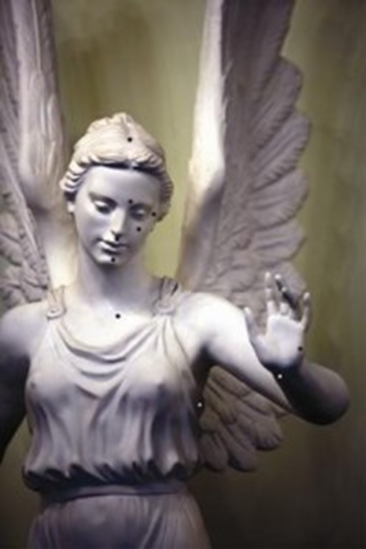 1)   Sore SpotOn chest, below collarbone 3”& to the left or right 3”2)   Top of Head3)   Eyebrow4)   Side of Eye5)   Under Eye6)   Under Nose7)   Chin8)   Collarbone9)   Under Arm10) Wrist11) The Karate Chop  Side of HandFor the tapping points, as well as an audio explaining where each of these points is, visit this link:http://divinelyintuitivebusiness.com/tapping-points 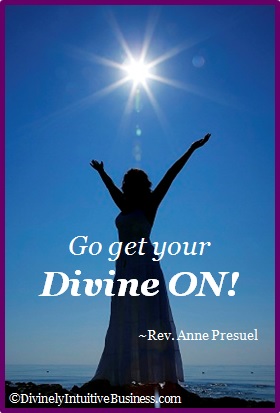 Divine hugs, AnneRev. Anne PresuelYour 6th Sense Guide to a 6-Figure BusinessDivinelyIntuitiveBusiness.com